PENGARUH KEKAYAAN DAERAH, TINGKAT KETERGANTUNGAN KEUANGAN DAERAH, UKURAN DAERAH DAN BELANJA DAERAH TERHADAP KINERJA PENYELENGGARAAN PEMERINTAH DAERAH PROVINISI DI INDONESIA 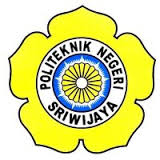 SKRIPSIDisusun Untuk Memenuhi Syarat Menyelesaikan Pendidikan Sarjana Terapan(D-IV) Akuntansi Sektor Publik pada Jurusan AkuntansiPoliteknik Negeri SriwijayaOleh :SELVIANA CHALIFAH061440510853POLITEKNIK NEGERI SRIWIJAYAPALEMBANG2018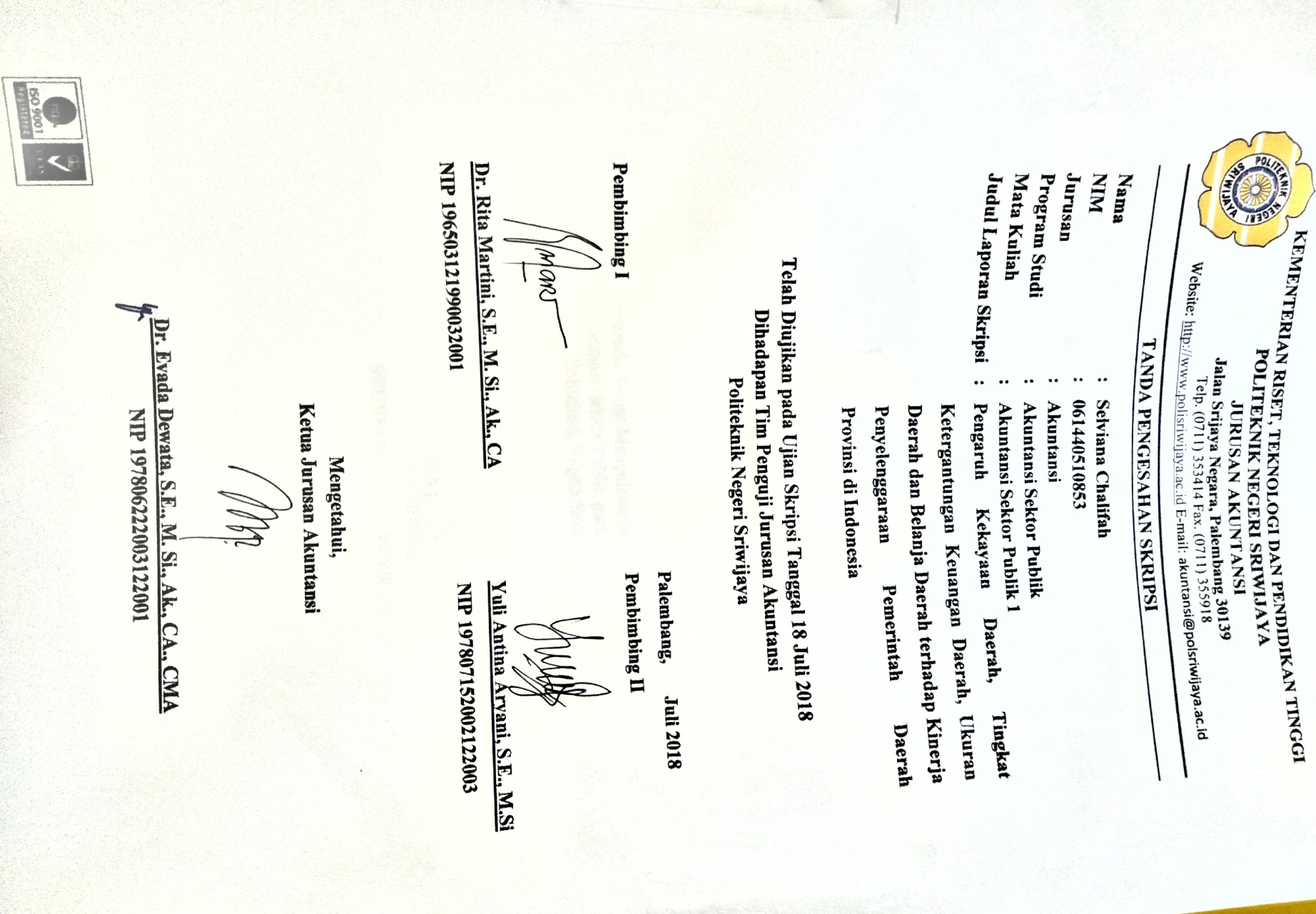 KATA PENGANTARPuji dan syukur penulis panjatkan atas kehadirat Allah SWT, yang telah melimpahkan nikmat, rahmat dan berkah-Nya, sehingga penulis dapat menyelesaikan penyusunan skripsi dengan judul Pengaruh Kekayaan Daerah, Tingkat Ketergantungan Keuangan Daerah, Ukuran Daerah dan Belanja Daerah terhadap Kinerja Penyelenggaraan Pemerintah Daerah Di Provinsi Indonesia. Sejalan penyusunan skripsi ini, penulis telah banyak mendapat bantuan dari berbagai pihak. Untuk itu dalam kesempatan ini, penulis ingin menyampaikan rasa terima kasih yang sebesar-besarnya kepada:Bapak Dr. Ing. Ahmad Taqwa, S.T., M.T. selaku Direktur Politeknik Negeri Sriwijaya.Ibu Dr. Evada Dewata, S.E., M.Si., Ak., CA., CMA selaku Ketua Jurusan Akuntansi Politeknik Negeri Sriwijaya.Ibu Yuliana Sari, S.E., MBA., Ak selaku Sekretaris Jurusan Akuntansi Politeknik Negeri SriwijayaIbu Nelly Masnila, S.E., M.Si., Ak., CA selaku Ketua Program Studi Akuntansi Sektor Publik Politeknik Negeri Sriwijaya.Ibu Dr. Rita Martini, S.E., M.Si., Ak., CA selaku Dosen Pembimbing I yang telah banyak meluangkan waktu dalam memberikan petunjuk, arahan, bimbingan dan bantuan khususnya dalam menganalisis data, memberikan ilmu tata cara penulisan yang bermanfaat serta kesediaan Ibu dalam mendampingi penulis dengan perhatian dan kasih sayang yang ikhlas selama proses penyusunan dan penyelesaian skripsi ini. Ibu Yuli Antina Aryani, S.E., M.Si selaku Dosen Pembimbing II yang memberikan ilmu yang bermanfaat sehingga penulisan dalam penyusunan skripsi ini dapat berjalan dengan lancar. Bapak dan Ibu Dosen Jurusan Akuntansi Politeknik Negeri Sriwijaya, khususnya Program Studi Akuntansi Sektor Publik yang telah memberikan bekal ilmu pengetahuan yang tak ternilai harganya.Bapak dan Ibu staf pegawai akademik jurusan akuntansi yang telah membantu segala kepentingan perihal administrasi dan akademik selama proses penyusunan skripsi ini hingga selesai.Keluarga besar kelas APA 2014 yang telah memberikan banyak warna kenangan indah selama kuliah.Semua pihak yang tidak dapat disebutkan satu-persatu yang telah memberikan bantuan, doa, dan masukan selama penyusunan skripsi ini.Penulis menyadari bahwa dalam penulisan skripsi ini masih banyak terdapat kekurangan dan jauh dari kesempurnaan. Oleh karena itu, penulis sangat mengharapkan kritik dan saran yang dapat membangun demi kesempurnaan penulisan yang akan datang. Akhir kata, kesempurnaan hanya milik Allah SWT semata sedangkan kesalahan pasti dimiliki manusia.Semoga skripsi ini dapat bermanfaat bagi penulis khususnya dan para pembaca umumnya. Palembang,          Juli 2018	PenulisABSTRAKPENGARUH KEKAYAAN DAERAH, TINGKAT KETERGANTUNGAN KEUANGAN DAERAH, UKURAN DAERAH DAN BELANJA DAERAH TERHADAP KINERJA PENYELENGGARAAN PEMERINTAH DAERAH DI PROVINSI INDONESIASelviana Chalifah, 2018 (xiv+ 65 halaman)Email: selvianachalifah@yahoo.com	Penyediaan layanan publik dan pencapaian tujuan pembangunan nasional yang semakin besar merupakah salah satu peran pemerintah daerah. Evaluasi dan pengukuran kinerja yang sistematis dibutuhkan dalam mengukur keberhasilan atau kinerja suatu pemerintahan. Pemerintah daerah di Indonesia menggunakan evaluasi kinerja penyelenggaraan pemerintah daerah yang menghasilkan skor kinerja pemerintah daerah. Namun, masih terdapat provinsi di Indonesia yang memiliki status kinerja pemerintah daerah sedang. 	Tujuan penelitian ini adalah untuk mengetahui seberapa besar pengaruh kekayaan daerah, tingkat ketergantungan keuangan daerah, ukuran daerah dan belanja daerah terhadap kinerja penyelenggaraan pemerintah daerah di Provinsi Indonesia selama tahun 2013-2015. Sample yang digunakan dalam penelitian ini adalah purposive sampling sebanyak 29 pemerintah provinsi. Metode analisis yang digunakan adalah regresi data panel dengan menggunakan Fixed Effect Model (FEM) dengan alat statistik berupa Eviews version 10. 	Hasil penelitian ini membuktikan bahwa secara parsial kekayaan daerah memiliki arah positif dan signifikan terhadap kinerja penyelenggaraan pemerintah daerah. Sedangkan, tingkat ketergantungan keuangan daerah, ukuran daerah dan belanja daerah tidak berpengaruh signifikan terhadap kinerja penyelenggaraan pemerintah daerah. terdapat pengaruh yang signifikan antara kekayaan daerah, tingkat ketergantungan keuangan daerah, ukuran daerah dan belanja daerah terhadap kinerja penyelenggaraan pemerintah daerah. Kata Kunci	:Kinerja Penyelenggaraan Pemerintah Daerah, Kekayaan Daerah, Tingkat Ketergantungan Keuangan Daerah, Ukuran Daerah, Belanja daerah. ABSTRACTINFLUENCE OF WEALTH, INTERGOVERNMENTAL REVENUE,SIZE, AND REGIONAL EXPENDITURE TO THE PERFORMANCE OF LOCAL GOVERNMENT IN THE PROVINCE OF INDONESIASelviana Chalifah, 2018 (xiv + 65 halaman)Email: selvianachalifah@yahoo.com	The provision of public services and the target of national development objective is one of the roles of local government. Evaluation and measurement of systematic performance is needed to measure the success or performance of a government. Local governments in Indonesia use performance evaluations of local governments that produce local government performance scores. However, there are still provinces in Indonesia with moderate government performance status. 						The purpose of this study is to determine the influence of wealth, intergovernmental revenue, size, and regional expenditure on the performance of local government in the Province of Indonesia during the year 2013-2015. Sample used in this study is purposive sampling counted 29 provincial government. The analytical method used is panel data regression using Fixed Effect Model (FEM) with statistical tools such as Eviews version 10. The results of this study prove that wealth partially  has a positive direction and significant on the performance of local government. Meanwhile, intergovermental revenue, size, and regional expenditure have no significant effect on the performance of local government. there is a significant influence between wealth, intergovernmental revenue, size, and regional expenditure on the performance of local government.Keywords	: Performance of Local Government, Wealth, Intergovernmental Revenue, Size, Regional Expenditure. MOTTO“You are always responsible for how you act, no matter how you feel. Remember that.” 
“Tiada hasil yang mengkhianati usaha”“Allah tidak membebani seseorang melainkan sesuai dengan kadar kesanggupannya”(Q.S. Al-Baqarah: 286)Kupersembahkan untuk:Kedua orangtuaku, Rusneli Wahyuni dan Iibrahim Taufansyah (Alm).Saudaraku, Hery Apriansyah. Keluarga besar yang telah membantu.Keluarga besar kelas 8 APAAlmamaterku, Politeknik Negeri SriwijayaDAFTAR ISI										   Halaman	HALAMAN JUDUL	 iTANDA PENGESAHAN SKRIPSI	 iiHALAMAN MOTTO DAN PERSEMBAHAN	 iiiHALAMAN PERNYATAAN BEBAS PLAGIARISME	 ivLEMBAR PELAKSANAAN REVISI SKRIPSI	 vKATA PENGANTAR	 viABSTRAK		 viiiABSTRACT		 ixDAFTAR ISI	 xDAFTAR TABEL	 xiiDAFTAR GAMBAR	 xiiiDAFTAR LAMPIRAN 	 xivBAB I PENDAHULUAN	1.1 Latar Belakang Penelitian	 1	1.2 Rumusan Masalah	 9	1.3 Ruang Lingkup Pemabahasan	 9	1.4 Tujuan dan Manfaat Penelitian	 10		1.4.1 Tujuan Penelitian	 10		1.4.2 Manfaat Penelitian	 11BAB II TINJAUAN PUSTAKA         2.1 Kinerja Penyelenggaraan Pemerintah Daerah	 12         2.2 Kekayaan Daerah	 14         2.3 Tingkat Ketergantungan Keuangan Daerah 	 16         2.4 Ukuran Daerah	 17         2.5 Belanja Daerah	 18         2.6 Penelitian Terdahulu	 19         2.7 Kerangka Berpikir	 24         2.8 Hipotesis	 25BAB III METODE PENELITIAN	3.1 Jenis Penelitian	 29	3.2 Tempat dan Waktu Penelitian	 29	3.3 Variabel Penelitian	 29			3.3.1 Variabel Independen	 29			3.3.2 Variabel Dependen	 31	3.4 Populasi dan Sampel	 32	3.5 Teknik Pengumpulan Data	 33	3.6 Teknik Analisis Data	 33			3.6.1 Estimasi Model Regresi Data Panel	 35			3.6.2 Pemililhan Model Regresi Data Panel	 36			3.6.3 Uji Asumsi Klasik	 39			3.6.4 Uji Koefisien Determinasi 	 41			3.6.5 Uji Hipotesis	 41BAB IV HASIL DAN PEMBAHASAN	4.1 Hasil Penelitian	 42		4.1.1Statistik Deskriptif	 42		4.1.2 Uji Asumsi Klasik	 44		4.1.3 Analisis Regresi Linier Berganda	 47		4.1.4 Koefisien Determinasi	 48		4.1.5 Pengujian Hipotesis	 50	4.2 Pembahasan	 53		4.2.1 	Pengaruh Kekayaan Daerah terhadap Kinerja Penyelenggaraan			Pemerintah Daerah	 53		4.2.2	Pengaruh Tingkat Ketrgantungan Keuangan Daerah                             terhadap Kinerja Penyelenggaraan Pemerintah Daerah	 55		4.2.3	Pengaruh Ukuran Daerah terhadap Kinerja Penyelenggaraan			Pemerintah Daerah	 56		4.2.4	Pengaruh Belanja Daerah terhadap Kinerja			Pemerintah Daerah	 57		4.2.7	Pengaruh Kekayaan Daerah, Tingkat Ketergantungan                             Keuangan Daerah, Ukuran Daerah dan Belanja Daerah                             terhadap Kinerja  Penyelenggaraan Pemerintah Daerah	 58BAB V KESIMPULAN DAN SARAN	5.1 Kesimpulan	 60	5.2 Saran		 61DAFTAR PUSTAKA 	 62LAMPIRANDAFTAR TABELTabel 1.1	Peringkat dan Status Kinerja Penyelenggaraan Pemerintah Provinsi 	di Indonesia secara Nasional Tahun 2013-2015	..........................   4Tabel 1.2 	Komposisi PAD dan Dana Perimbangan Pemerintah                    Provinsi di Indonesia Tahun 2013-2015 .......................................   7Tabel 2.1	Pemeringkatan Indeks EKPPD	 14Tabel 2.2	Penelitian Terdahulu	 20Tabel 3.1	Kriteria Pengambilan Sampel	 32Tabel 3.2	Uji Chow 	 37Tabel 3.3 	Uji Hausman	 38Tabel 4.1	Hasil Uji Statistik Deskriptif	 42Tabel 4.2	Hasil Uji Multikollinearitas	 45Tabel 4.3	Hasil Uji Heteroskedastisitas	 46Tabel 4.4	Hasil Uji Analisis Regresi Linier Berganda	 47Tabel 4.5	Hasil Uji Koefisien Determinasi	 49Tabel 4.6	Hasil Uji t	 50Tabel 4.7	Hasil Uji F	 52DAFTAR GAMBARGambar 1.1	Skor Kinerja Penyelenggaraan Pemerintah Provinsi di Indonesia 	secara Nasional Tahun 2013-2015 	  2Gambar 1.2	     Pertumbuhan Belanja Pemerintah Provinsi di Indonesia 		Tahun 2013-2015	  7Gambar 2.1		Kerangka Berpikir	 24Gambar 4.1		Hasil Uji Normalitas 	 44DAFTAR LAMPIRANLampiran 1		Surat Kesepakatan Bimbingan Skripsi ILampiran 2		Surat Kesepakatan Bimbingan Skripsi IILampiran 3		Lembar Bimbingan Skripsi ILampiran 4		Lembar Bimbingan Skripsi IILampiran 5		Realisasi PAD Provinsi di Indonesia Tahun 2013-2015 (diolah)Lampiran 6		Realisasi Dana Perimbangan dan Total Pendapatan Pemeritah	     Daerah Provinsi di Indonesia Tahun 2013-2015 (diolah)Lampiran 7		Realisasi Total Aset Pemerintah Daerah Provinsi di Indonesia     		Tahun 2013-2015 (diolah)Lampiran 8		Realisasi Belanja Pemerintah Daerah Provinsi di Indonesia     		Tahun 2013-2015 (diolah)Lampiran 9		Skor Kinerja Penyelenggaran Pemerintah Daerah Provinsi di 		Indonesia Tahun 2013-2015 (diolah)Lampiran 10	Data Input Eviews 10 (hasil tabulasi data)